ČETRTEK, 3. 2. 2022SLJ – Mala pisana črka: oNa spodnji povezavi si oglej (večkrat) zapis male pisane črke o.https://nasaulica.si/datoteke/Prikaz_pisanja_crk/story_html5.html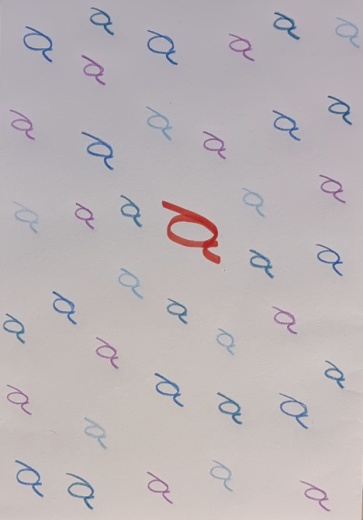 Črko s prstom zapiši na hladilnik, omaro, vrata, mizo. Vzemi polovico belega lista papirja in črko o večkrat zapiši z barvicami.V zvezek Š (šolski) zapiši kot kaže slika (prosi odraslo osebo). Rdeče črke 3 krat prevleci z barvico. 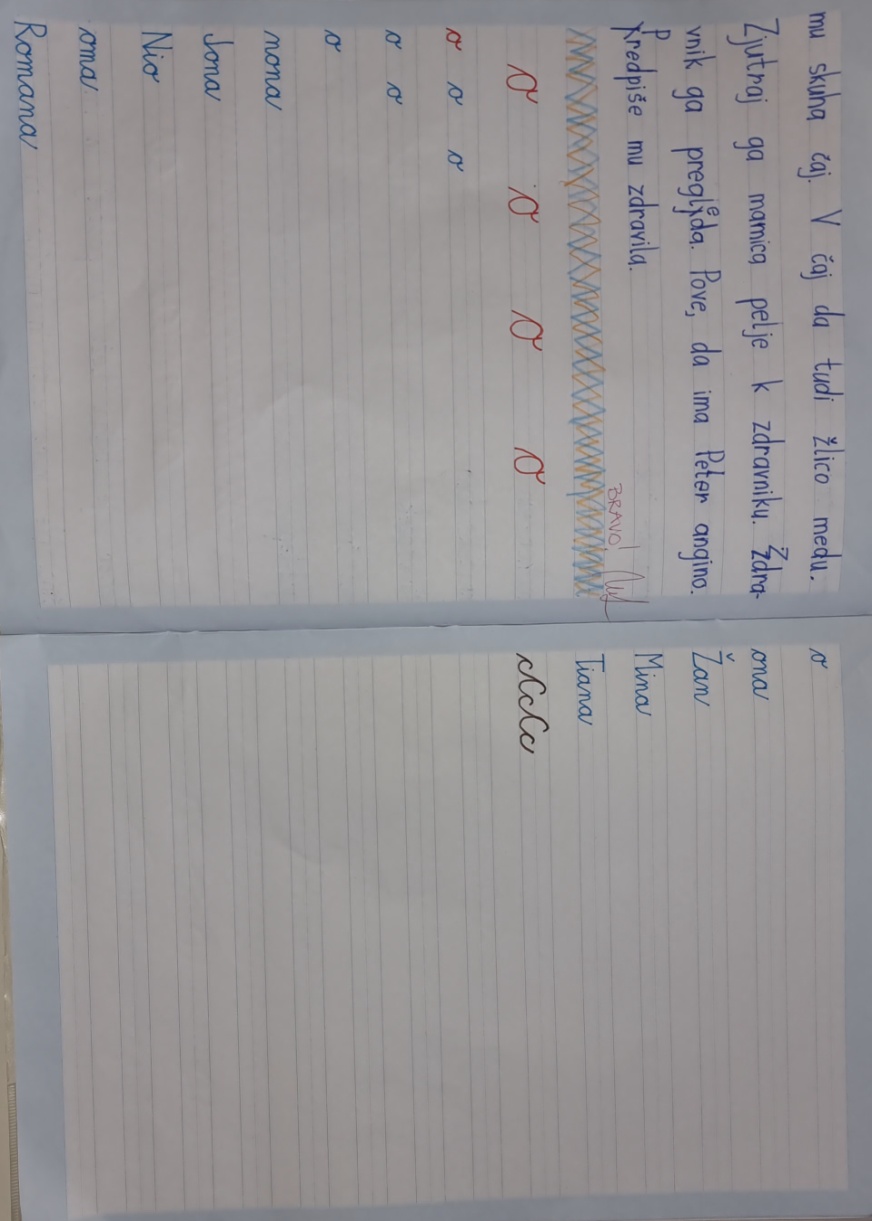 Počasi in natančno z nalivnikom zapiši vse črke in besede. Na koncu vaj je prostor za tvoj okrasek.SLJ – Zapis ob slikiNatančno si oglej sliko. Povej kateri letni čas je, kaj je zanj značilno. Pripoveduj, kaj otroci počnejo. Opazuj njihove obraze.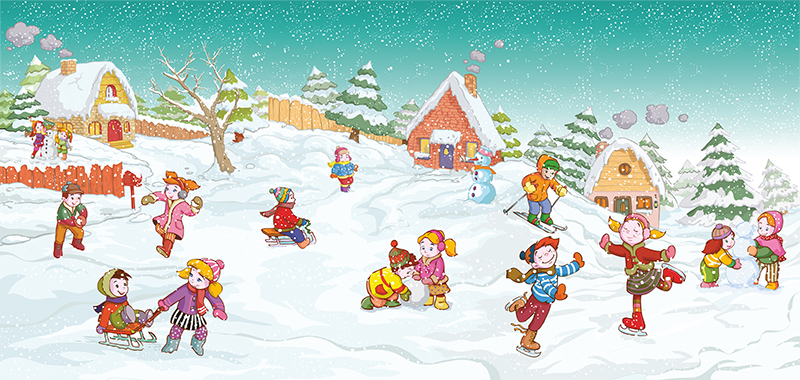 V zvezek Š (šolski) samostojno zapiši od 3 do 5 povedi. Besedilu dodaj naslov.Pisanje zaključi z vzorčkom.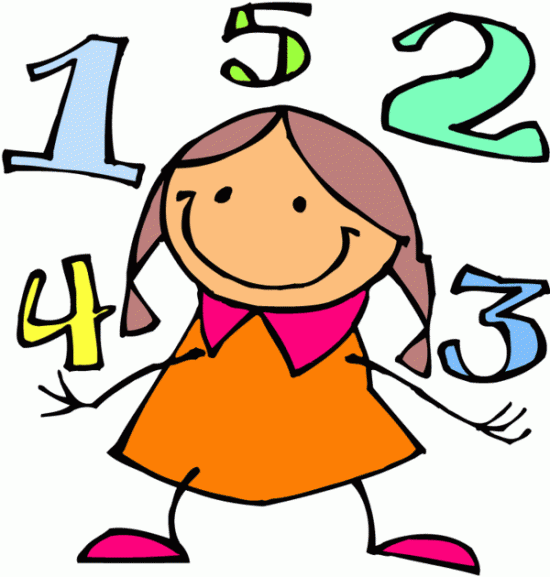 MAT – Preverim svoje znanjeReši naloge v SDZ 2, stran 30, 31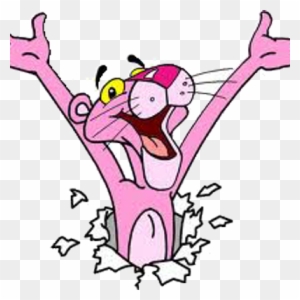 